UPOV-Informationsdatenbankenvom Verbandsbüro erstelltes DokumentHaftungsausschluss:  dieses Dokument gibt nicht die Grundsätze oder eine Anleitung der UPOV wiederZusammenfassung	Zweck dieses Dokuments ist es, einen aktuellen Bericht über Entwicklungen bezüglich der GENIE-Datenbank, der UPOV-Codes und der PLUTO-Datenbank zu vermitteln, über die nicht in anderen Dokumenten berichtet wird. 	In diesem Dokument werden folgende Abkürzungen verwendet:CAJ: 	Verwaltungs- und Rechtsausschuss GRIN:	Germplasm Resources Information Network	TC:  	Technischer Ausschuss 	TWA:	Technische Arbeitsgruppe für landwirtschaftliche Arten	TWC:	Technische Arbeitsgruppe für Automatisierung und Computerprogramme	TWF: 	Technische Arbeitsgruppe für Obstarten	TWO:	Technische Arbeitsgruppe für Zierpflanzen und forstliche Baumarten	TWP:	Technische Arbeitsgruppe(n)	TWV:	Technische Arbeitsgruppe für Gemüsearten	WG-DEN:	Arbeitsgruppe für Sortenbezeichnungen	Der Aufbau dieses Dokuments ist wie folgt:ANLAGE I:	PROGRAMM ZUR VERBESSERUNG DER DATENBANK FÜR PFLANZENSORTENANLAGE II: 	BERICHT ÜBER DIE VON DEN VERBANDSMITGLIEDERN UND ANDEREN BEITRAGSLEISTENEN EINGEREICHTEN DATEN FÜR DIE DATENBANK FÜR PFLANZENSORTEN UND UNTERSTÜTZUNG FÜR DIE EINREICHUNG VON DATENGENIE-DATENBANKHintergrund	Die GENIE-Datenbank (http://www.upov.int/genie/de/) wurde entwickelt, um Online-Informationen über den Stand des Schutzes, die Zusammenarbeit bei der Prüfung, die Erfahrung bei der DUS-Prüfung und die Existenz von UPOV-Prüfungsrichtlinien für Gattungen und Arten (englisch GENera und specIEs, daher GENIE) zu erteilen. Die GENIE-Datenbank dient auch der Erstellung der in dieser Hinsicht maßgeblichen Dokumente für den Rat und den TC.	Die GENIE-Datenbank ist auch die Sammelstelle der UPOV-Codes und informiert über alternative botanische und landesübliche Namen.UPOV-Code-System	Die „Einführung in das UPOV-Code-System“, vom TC auf seiner achtundvierzisten Tagung und dem CAJ auf seiner sechsundfünfzigsten Tagung geändert  ist auf der UPOV-Website verfügbar (siehe https://www.upov.int/genie/resources/pdfs/upov_code_system_de.pdf). 	Auf seiner sechsundneunzigsten Tagung, am 31. Otkober 2019 in Genf, nahm der Beratende Ausschuss zur Kenntnis, dass der Rat zu gegebener Zeit ersucht werden würde, das „Programm zur Verbesserung der PLUTO-Datenbank“ und die „Einführung in das UPOV-Code System“ anzunehmen, die über die UPOV-Sammling UPOV/INF-Dokumentenserie (Dokument CC/96/14, „Report“, Absatz 85) zugänglich gemacht werden würde.	Auf seiner fünfundsechsigsten Tagung nahm der TC den Bericht des Verbandsbüros zur Kenntnis, dass der CAJ am 25. Oktober 2020 die „Einführung in das UPOV-Code-System“ auf der Grundlage von Dokument UPOV/INF/23/1 Draft 1 gebilligt hatte, und vorgeschlagen hatte, dass der TC im Jahr 2021 einen neuen Entwurf des Dokuments UPOV/INF/23/1 “Einführung in das UPOV-Code-System” prüfen sole (vergleiche Dokument CAJ/77/9 “Ergebnis der Prüfung von Dokumenten auf dem Schriftweg”, Absätze 26 und 27).	Über Angelegenheiten ieilligung von Dokument UPOV/INF/23/1 “Einführung in das UPOV-Code-System“ betreffend wird in Dokument TC/57/4 Rev. „Ausarbeitung von Anleitungen und Informationsmaterial – Angelegenheiten zur Annahme durch den Rat 2021“ berichtet.Entwicklungen betreffend die UPOV-Codes	Im Jahre 2020 wurden 177 neue UPOV-Codes erstellt. Zum 31. Dezember 2020 umfasste die GENIE-Datenbank insgesamt 9 213 UPOV-Codes.* 	einschließlich Änderungen der UPOV-Codes infolge der Änderung der „Einführung in das UPOV-Code-System“ betreffend Hybride (vgl. Dokument TC/49/6).Überprüfung durch die TWP	Abschnitt 3.3 der „Einführung in das UPOV-Code-System“ sieht Folgendes vor:„Änderungen der UPOV-Codes werden mit demselben Verfahren gehandhabt wie die Einführung neuer UPOV-Codes […]. Darüber hinaus werden jedoch alle Verbandsmitglieder und Parteien, die Daten zur Datenbank für Pflanzensorten beisteuern, über alle Änderungen unterrichtet.“	Gemäß dem in Abschnitt 3.3 der Einführung in das UPOV-Code-System beschriebenen Verfahren erstellte das Verbandsbüro für jede Tagung der Technischen Arbeitsgruppen (TWP) im Jahr 2020 Tabellen mit den neu hinzugefügten und geänderten UPOV­Codes, die von den zuständigen Behörden überprüft werden sollten.	Sachverständige der Technischen Arbeitsgruppe für Gemüsearten (TWV), der Technischen Arbeitsgruppe für Zierpflanzen und forstliche Baumarten (TWO), der Technischen Arbeitsgruppe für landwirtschaftliche Arten (TWA) und der Technischen Arbeitsgruppe für Obstarten (TWF) wurden ersucht, die Änderungen der UPOV-Codes und die neuen UPOV-Codes oder neue Informationen, die zu den bestehenden UPOV-Codes hinzugefügt wurden, zu prüfen und Bemerkungen bis zum 31. Dezember 2021 einzureichen.PLUTO-DatenbankHintergrund	Der Rat entschied auf seiner dreiundfünfzigsten ordentlichen Tagung am 1. November 2019 in Genf (vergleiche Dokument C/53/15, Absatz 23), die Vereinbarung zwischen UPOV und WIPO bezüglich der UPOV-Datenbank für Pflanzensorten (UPOV-WIPO-Vereinbarung) zu beenden, sobald der Wissenstransfer und die Rationalisierung im Rahmen der Datenverwaltung der PLUTO-Datenbank zur Zufriedenheit des Verbandsbüros abgeschlossen ist. Der Rat vereinbarte des Weiteren, bezüglich der PLUTO-Datenbank ab November 2020 den folgenden Ansatz zu verfolgen:Gratisvariante:  Die PLUTO-Datenbank mit Suchfunktion würde allen Nutzern offenstehen. Die Suchergebnisse würden sich auf eine einzelne, auf dem Bildschirm angezeigte Seite beschränken. Die Möglichkeit, Suchergebnisse oder Daten aus der PLUTO-Datenbank herunterzuladen, wäre nicht gegeben.Premiumvariante:  Nutzer, die eine Gebühr zahlen, hätten Zugang zu allen Datenbankfunktionen und könnten unbeschränkt Daten herunterladen. Die Gebühr würde CHF 750 jährlich betragen;Verbandsmitglieder und Datenlieferanten: Alle Verbandsmitglieder und Datenlieferanten (z. B. OECD) hätten freien Zugang zu allen „Premium“-Funktionen der PLUTO-Datenbank; undder Zugang zur PLUTO-Datenbank könnte auch in vom Beratenden Ausschuss gebilligten Fällen gewährt werden, ähnlich wie die Unterstützung, die das Verbandsbüro für den Internationalen Vertrag über pflanzengenetische Ressourcen für Ernährung und Landwirtschaft (ITPGRFA) leistet.Neue PLUTO-Version	Am 30. Juni 2020 wurde ein Webinar abgehalten, um einen Überblick über Änderungen an der PLUTO-Datenbank zu geben und den Nutzern Gelegenheit zu bieten, zum vorgeschlagenen Design und den neuen Funktionen Feedback zu äußern. An dem Webinar nahmen 185 Teilnehmer teil. Das Feedback der Teilnehmer erfolgte in Form einer Live-Befragung während des Webinars, einer Fragerunde am Ende des Webinars und der Möglichkeit, nach dem Webinar Fragen per E-Mail einzusenden. Eine Video-Aufzeichnung des Webinars (ohne Live-Befragung und Fragerunde) wurde auf der Webseite der UPOV zur Verfügung gestellt. 	Aufgrund des während und nach dem Webinar gewonnenen Feedbacks wurde die Schlussfolgerung gezogen, dass eine erneute Umfrage eine wertvolle Gelegenheit bieten würde, mehr über die Bedürfnisse der Nutzer zu erfahren. Eine Einladung zur Teilnahme an einer Umfrage wurde an alle UPOV-Gremien, PLUTO-Nutzer und Teilnehmer des Webinars geschickt.	Auf Grundlage des Webinars und der Umfrage wurde die neue PLUTO-Version fertiggestellt.	 Vom 30. August 2021 bis 10. September 2021 fand eine Testphase für Sortenschutzämter und andere Nutzer statt, um das neue Design und die neuen Funktionen der Datenbank zu testen. Anhand des während der gesamten Testphase eingegangenen Feedbacks konnte die endgültige Version verbessert werden.Datenlieferung	Das Programm für Verbesserungen der Datenbank für Pflanzensorten („Programm“) erläutert das Ziel der Hilfestellung für Datenlieferanten unter Berücksichtigung der vom CAJ vereinbarten, in Anlage I dieses Dokuments dargelegten Änderungen:    „2.	Hilfestellung für Datenlieferanten2.1 	Der PLUTO-Datenbank-Administrator wird weiterhin Verbindung mit allen Verbandsmitgliedern und Beitragsleistenden zur PLUTO-Datenbank aufnehmen, die gegenwärtig keine Daten für die PLUTO-Datenbank einreichen, nicht regelmäßig Daten einreichen oder keine Daten mit UPOV-Codes einreichen. Sie werden in jedem einzelnen Fall ersucht, die Art der Unterstützung zu erläutern, die es ihnen ermöglichen würde, regelmäßig vollständige Daten für die PLUTO-Datenbank einzureichen.2.2 	Der PLUTO-Datenbank-Administrator wird als Reaktion auf den von den Verbandsmitgliedern und den unter 2.1 aufgeführten Beitragsleistenden ausgewiesenen Unterstützungsbedarf nach Lösungen für all diejenigen suchen, die Beiträge zur PLUTO-Datenbank leisten.2.3 	Dem Verwaltungs- und Rechtsausschuss (CAJ) und dem Technischen Ausschuss (TC) wird jährlich ein Lagebericht vorgelegt.“	Am 30. Juni 2020 wurde ein Webinar über Änderungen bei der PLUTO-Datenbank für Datenlieferanten abgehalten, um die an dem Verfahren zur Einreichung von Daten zur PLUTO-Datenbank und der Qualitätskontrolle der hochgeladenen Daten vorzunehmenden Änderungen zu erläutern.	Die Qualität der Daten wurde anhand zusätzlicher Qualitätskontrollen unter den neuen Vereinbarungen für Datenlieferungen zur PLUTO-Datenbank verbessert. Die Verarbeitung bereits vorhandener Daten unter Anwendung des neuen Datenvalidierungsverfahrens ergab:8 916 validierten Empfehlungen;Ermittlung von 636 Duplikaten; undErstellung von 18 neuen UPOV-Codes.	In Anlage II dieses Dokuments sind die Beiträge zur PLUTO-Datenbank von 2016 bis 2021 zusammengefasst.Einführung der neuen PLUTO-Version für Nutzer Am 14. September 2021 versandte das Verbandsbüro Rundschreiben E-21/136 an PLUTO-Datenlieferanten und an Vertreter und Stellvertreter im Rat der UPOV, in dem der Zeitrahmen der Enführung des neuen Service und die geplante Reihe von Webinaren für Pluto-Datenlieferanten dargelegt wurden. Um einen reibungslosen Übergang zu der neuen PLUTO-Version zu planen, wurden Datenlieferanten ersucht, bis 1. Oktober 2021 keine neuen Daten zu übermitteln.	Am 28. und 30. September 2021 wurde eine Reihe von Webinaren für PLUTO-Datenlieferanten (Englisch, Französisch und Spanisch) abgehalten, um das neue Verfahren für das Einreichen von Daten für PLUTO zu erläutern. Die vier Webinare wurden von 19 Teilnehmern wahrgenommen. Die Webinare wurden aufgezeichnet und Videoaufzeichnungen sind: https://www.upov.int/pluto/en/help.html verfügbar. Auf Anfrage können zusätzlich virtuelle Einzelsitzungen für Datenlieferanten abgehalten werden, um das neue Verfahren für das Einreichen von Daten für PLUTO zu erläutern. Die neuen Vereinbarungen, die für PLUTO-Datenlieferanten gelten, wurden am 27. September 2021 eingeführt. Einführung des neuen PLUTO-Services	Am 24. September 2021 versandte das Vereinsbüro Rundschreiben E-21/154 an alle UPOV-Gremien und PLUTO-Nutzer, in dem die Einführung der neuen Version der PLUTO-Datenbank angekündigt wurde. Außerdem ersuchte das Rundschreiben Nutzer um Teilnahme an einer Reihe von Webinaren am 5. und 6. Oktober 2021 zwecks Vorstellung des neuen Designs oder der neuen Funktionen der PLUTO-Datenbank.	Die vier Webinare wurden von 89 Teilnehmern wahrgenommen. Die Webinare wurden aufgezeichnet und sind unter https://www.upov.int/pluto/en/help.html verfügbar.	Die neue Version der PLUTO-Datenbank wurde am 11. Oktober 2021 unter der neuen URL https://pluto.upov.int gestartet.	Um Nutzern die Gelegenheit zu geben, festzustellen, ob sie den Standard-Service oder den Premium-Service nutzen möchten, steht die Premiumversion zwischen dem 11. Oktober 2021 (Einführung des neuen PLUTO) und dem 5. November 2021 kostenlos zur Verfügung.	UPOV-Mitglieder und Datenlieferanten haben kostenlosen Zugang zur Premium-Service, insofern dies von dem Vertreter des betreffenden UPOV-Mitglieds im Rat genehmigt wurde. Um diesen kostenlosen Zugang zu veranlassen, wurde am 26. Juli 2021 Rundschreiben E-21/114 versandt, um die Vertreter des Rates der UPOV zu ersuchen, für den kostenlosen Premium-Service in Frage kommende Beamte zu ernennen.	Anleitung für PLUTO-Datenlieferanten ist unter https://www.upov.int/pluto verfügbar.	Die neue PLUTO-Datenbank, die neuen Vereinbarungen zur Datenlieferung und die PLUTO-Webseiten werden auf der siebenundfünfzigsten Tagung des TC vorgestellt werden.[Anlagen folgen]VERBESSERUNGEN DER DATENBANK FÜR PFLANZENSORTENwie vom Verwaltungs- und Rechtsausschuss (CAJ) auf seiner neunundfünfzigsten Tagung vom 2. April 2009 in Genf gebilligt und vom CAJ auf seiner fünfundsechzigsten Tagung vom 21. März 2012 in Genf, sowie auf seiner achtundsechzigsten Tagung vom 21. Oktober 2013 und auf seiner sechsundsiebzigsten Tagung vom 30. Oktober 2019 in Genf geändert1.	Bezeichnung der Datenbank für PflanzensortenDer Name der Datenbank für Pflanzensorten ist „PLUTO-Datenbank" (PLUTO nach dem Englischen PLant varieties in the UPOV system:  The Omnibus).2.	Hilfestellung für Datenlieferanten2.1 	Der PLUTO-Datenbank-Administrator wird weiterhin Verbindung mit allen Verbandsmitgliedern und Beitragsleistenden zur PLUTO-Datenbank aufnehmen, die gegenwärtig keine Daten für die PLUTO-Datenbank einreichen, nicht regelmäßig Daten einreichen oder keine Daten mit UPOV-Codes einreichen. Sie werden in jedem einzelnen Fall ersucht, die Art der Unterstützung zu erläutern, die es ihnen ermöglichen würde, regelmäßig vollständige Daten für die PLUTO-Datenbank einzureichen.2.2 	Der PLUTO-Datenbank-Administrator wird als Reaktion auf den von den Verbandsmitgliedern und den unter 2.1 aufgeführten Beitragsleistenden ausgewiesenen Unterstützungsbedarf nach Lösungen für all diejenigen suchen, die Beiträge zur PLUTO-Datenbank leisten.2.3 	Dem Verwaltungs- und Rechtsausschuss (CAJ) und dem Technischen Ausschuss (TC) wird jährlich ein Lagebericht vorgelegt. 2.4 	Hinsichtlich der den Beitragsleistenden zu leistenden Unterstützung besagt die „Allgemeine Anmerkung und Haftungsausschluss" für die PLUTO-Datenbank: „[…] Wer Beiträge zur PLUTO-Datenbank leistet, ist für die Richtigkeit und Vollständigkeit der eingereichten Daten verantwortlich. […]”. Somit wird der Beitragsleistende in Fällen, in denen Beitragsleistenden Unterstützung geleistet wird, weiterhin für die Richtigkeit und Vollständigkeit der eingereichten Daten verantwortlich sein. In Fällen, in denen der PLUTO-Datenbank-Administrator vom Beitragsleistenden ersucht wird, UPOV-Codes zuzuordnen, oder in denen eine Änderung des vom Beitragsleistenden zugeordneten UPOV-Code als zweckmäßig erachtet wird, legt der PLUTO-Datenbank-Administrator dem Beitragsleistenden Vorschläge zur Genehmigung vor. Wird innerhalb der angegebenen Frist keine Information übermittelt, werden die vorgeschlagenen UPOV-Codes in der PLUTO-Datenbank verwendet. Wenn der Beitragsleistende dem PLUTO-Datenbank-Administrator in der Folge die Notwendigkeit einer Berichtigung mitteilt, wird diese Berichtigung bei der ersten Gelegenheit gemäß Abschnitt 4 „Häufigkeit der Aktualisierung von Daten" vorgenommen."3.	In die PLUTO-Datenbank aufzunehmende Daten3.1	Datenformat3.1.1 	Für die Einreichung von Daten für die PLUTO-Datenbank sollen insbesondere folgende Optionen für Datenformate entwickelt werden:a) 	Daten im XML-Format;b) 	Daten in Excel-Spreadsheets oder Word-Tabellen;c) 	Datenlieferung mittels Online-Webformular;d) 	eine Option für Beitragsleistende, nur neue oder geänderte Daten einzureichen.3.1.2 	Gegebenenfalls ist die Neustrukturierung von Datenfeldelementen zu erwägen, beispielsweise, wenn Teile der Felder obligatorisch sind und andere nicht.3.1.3 	Vorbehaltlich von Abschnitt 3.1.4 gilt für den Zeichensatz die Darstellung in dem erweiterten ASCII [American Standard Code für Information Interchange, gemäß ISO [International Standards Organization]/IEC [International Electrotechnical Commission] Norm 8859 1: 1998 646. 1998.3.1.4 Für die Datenfelder TAG <520>, <550>, <551>, <552>, <553>, <650> <651>, <652>, <750>, <751>, <752>, <753>, <760>, <950> und <960>, müssen die Daten in Unicode Transformation Format-8 (UTF-8) eingereicht werden.3.2 	Qualität und Vollständigkeit der DatenFolgende Datenanforderungen sind in die PLUTO-Datenbank aufzunehmen:<800> Beispiel:  	"AB CD 20120119 Status der Quelle“		oder 	"AB CD 2012 Status der Quelle"3.3 	Obligatorische und erforderliche „Elemente“3.3.1 	Was die Elemente betrifft, die in Abschnitt 3.2 als „obligatorisch" angegeben sind, werden die Daten nicht von der PLUTO-Datenbank ausgeschlossen, wenn dieses Element fehlt. Dem Beitragsleistenden wird jedoch ein Bericht über die Nichteinhaltung zugestellt.3.3.2 	Eine Zusammenfassung der Nichteinhaltungen wird dem TC und dem CAJ jährlich vorgelegt.3.3.3 	Was die Elemente betrifft, die in Abschnitt 3.2 als „ERFORDERLICH" angegeben sind, werden die Daten von der PLUTO-Datenbank für Pflanzensorten ausgeschlossen, wenn dieses Element in römischem Alphabet fehlt.

3.4 	Zeitpunkte des gewerbsmäßigen Vertriebs3.4.1	In der PLUTO-Datenbank wurde auf der nachstehenden Grundlage ein Element erstellt, um die Erteilung von Informationen über die Zeitpunkte zu ermöglichen, zu denen eine Sorte im Hoheitsgebiet des Antrags und in anderen Hoheitsgebieten erstmals gewerbsmäßig vertrieben wurde:Element <XXX>:  Zeitpunkte, zu denen eine Sorte im Hoheitsgebiet des Antrags und in anderen Hoheitsgebieten erstmals gewerbsmäßig vertrieben wurde (nicht obligatorisch)3.4.2 	Folgender Haftungsausschluss soll neben der Überschrift des Elements in der Datenbank erscheinen:„Das Fehlen von Informationen in [Element XXX] bedeutet nicht, daß die Sorte nicht gewerbsmäßig vertrieben wurde.  Hinsichtlich der erteilten Informationen wird auf den Stand und die Quelle der Informationen aufmerksam gemacht, wie in den Feldern ‚Quelle der Informationen‛ und ‚Stand der Informationen‛ dargelegt. Es ist jedoch auch anzumerken, daß die erteilten Informationen möglicherweise nicht vollständig und genau sind.“  4.	Häufigkeit der Einreichung von DatenDie Beitragsleistenden werden ersucht, ihre Daten sobald dies möglich ist nach ihrer Veröffentlichung durch die zuständige(n) Behörde(n) einzureichen. Die PLUTO-Datenbank wird mit den neuen Daten so bald wie möglich nach ihrem Eingang und gemäß dem Verfahren für das Hochladen aktualisiert. Die PLUTO-Datenbank kann erforderlichenfalls und gemäß dem Verfahren für das Hochladen mit berichtigten Daten aktualisiert werden.5.	Haftungsausschluss5.1 	Folgender Haftungsausschluss erscheint auf der PLUTO-Seite der UPOV-Website:„Die Daten in der Datenbank für Pflanzensorten (PLUTO-Datenbank) wurden zuletzt am [TT/MM/JJJJ] aktualisiert. „Um Zugang zu PLUTO zu erhalten, müssen Sie zunächst den nachstehenden Haftungsausschluss zur Kenntnis nehmen. „Bitte beachten Sie, daß die Informationen über Züchterrechte in der PLUTO-Datenbank nicht der amtlichen Veröffentlichung der betreffenden Behörden entsprechen.  Um die amtliche Veröffentlichung einzusehen oder Einzelheiten zum Status und zur Vollständigkeit der Informationen in der PLUTO-Datenbank zu erhalten, bitte Verbindung mit der entsprechenden Behörde aufnehmen, deren Kontaktdaten unter  http://www.upov.int/members/en/pvp_offices.html.„Wer Beiträge zu der PLUTO-Datenbank leistet, ist für die Richtigkeit und Vollständigkeit der eingereichten Daten verantwortlich.

  Die Benutzer werden insbesondere gebeten zu beachten, daß die Verbandsmitglieder nicht verpflichtet sind, Daten für die PLUTO-Datenbank einzureichen, und diejenigen Verbandsmitglieder, die Daten einreichen, nicht für alle Informationsteile Daten einreichen müssen."

5.2 	Folgender Haftungsausschluss erscheint mit Berichten, die durch die PLUTO-Datenbank generiert wurden:„Die Daten in diesem Bericht wurden am [TT/MM/JJJJ] von der PLUTO-Datenbank erstellt..   „Bitte beachten Sie, daß die Informationen über Züchterrechte in der PLUTO-Datenbank nicht der amtlichen Veröffentlichung der betreffenden Behörden entsprechen. Um die amtliche Veröffentlichung einzusehen oder Einzelheiten zum Status und zur Vollständigkeit der Informationen in der PLUTO-Datenbank zu erhalten, bitte Verbindung mit der entsprechenden Behörde aufnehmen, deren Kontaktdaten unter  http://www.upov.int/members/en/pvp_offices.html.„Wer Beiträge zu der PLUTO-Datenbank leistet, ist für die Richtigkeit und Vollständigkeit der eingereichten Daten verantwortlich. Die Benutzer werden insbesondere gebeten zu beachten, daß die Verbandsmitglieder nicht verpflichtet sind, Daten für die PLUTO-Datenbank einzureichen, und diejenigen Verbandsmitglieder, die Daten einreichen, nicht für alle Informationsteile Daten einreichen müssen." 6.	Gemeinsame SuchplattformDem CAJ und dem TC wird über die Entwicklungen bei der Einrichtung einer gemeinsamen Suchplattform Bericht erstattet werden. Vorschläge bezüglich einer gemeinsamen Suchplattform werden dem TC und dem CAJ zur Prüfung vorgelegt werden.BERICHT ÜBER DIE VON DEN VERBANDSMITGLIEDERN UND ANDEREN BEITRAGSLEISTENDEN EINGEREICHTEN DATEN FÜR DIE DATENBANK FÜR PFLANZENSORTEN UND UNTERSTÜTZUNG FÜR DIE EINREICHUNG VON DATEN[Ende der Anlage II und des Dokuments] 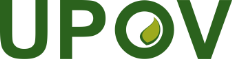 GInternationaler Verband zum Schutz von PflanzenzüchtungenTechnischer AusschussSiebenundfünfzigste Tagung
Genf, 25. und 26. Oktober 2021TC/57/INF/3Original:  englischDatum:  15. Oktober 2021JahrJahrJahrJahrJahrJahrJahrJahrJahrJahr2011201220132014201520162017201820192020Neue UPOV-Codes173212209577188173440242208177Änderungen12547*37111615044UPOV-Codes insgesamt6 8516 0617 2517 8087 9928 1498 5898 8449 0499 213DATEN-FELDDATEN-FELDBeschreibung des ElementsBeschreibung des ElementsDerzeitiger Status Vorgeschlagener StatusErforderliche Datenbankentwicklungen<000><000>Anfang des Datensatzes und Datensatzstatus Anfang des Datensatzes und Datensatzstatus obligatorischAnfang des Datensatzes soll obligatorisch seinobligatorisch, vorbehaltlich der Entwicklung einer Möglichkeit, den Datensatzstatus zu berechnen (durch Vergleich mit früher eingereichten Daten)<190><190>Land oder Organisation, das/die Informationen erteiltLand oder Organisation, das/die Informationen erteiltobligatorischobligatorisch Datenqualitätskontrolle:  anhand der Liste der Codes kontrollieren<010><010>Datensatztyp und (Sorten-) KennzeichenDatensatztyp und (Sorten-) Kennzeichenobligatorischbeide obligatorisch i) 	Bedeutung von „(Sorten-) Kennzeichen" in Bezug auf Element <210> klären;ii)     überprüfen, ob der Datensatztyp „BIL" beizubehalten ist;iii) 	Datenqualitätskontrolle:   anhand der Liste der Arten des Datensatzes kontrollieren<500><500>Art--lateinischer NameArt--lateinischer Nameobligatorisch, bis der UPOV-Code angegeben wirdobligatorisch (auch wenn der UPOV-Code angegeben ist)<509><509>Art--landesüblicher Name in Englisch

Art--landesüblicher Name in Englisch

obligatorisch, wenn kein landesüblicher Name in der Landessprache (<510>) angegeben wirdnicht obligatorisch<510><510>Art--landesüblicher Name in einer anderen Landessprache als EnglischArt--landesüblicher Name in einer anderen Landessprache als Englischobligatorisch, wenn kein englischer landesüblicher Name (<509>) angegeben wird ERFORDERLICH, wenn <520> angegeben wird<520><520>Art--landesüblicher Name in einer anderen Landessprache als Englisch in nicht-lateinischem AlphabetArt--landesüblicher Name in einer anderen Landessprache als Englisch in nicht-lateinischem Alphabetnicht obligatorisch<511><511>Art--UPOV-Taxoncode Art--UPOV-Taxoncode obligatorisch obligatorischi) 	auf Anfrage soll der PLUTO-Datenbank-Administrator den Beitragsleistenden bei der Zuordnung der UPOV-Codes unterstützen;ii) 	Datenqualitätskontrolle:  die UPOV-Codes anhand der Liste der UPOV-Codes kontrollieren;

 iii) 	Datenqualitätskontrolle: auf anscheinend falsche Zuordnung von UPOV-Codes überprüfen (z. B. falscher Code für die Art)SORTEN-BEZEICHNUNGENSORTEN-BEZEICHNUNGENSORTEN-BEZEICHNUNGENSORTEN-BEZEICHNUNGENSORTEN-BEZEICHNUNGENSORTEN-BEZEICHNUNGENSORTEN-BEZEICHNUNGEN<540>Datum + Bezeichnung, vorgeschlagen, erstes Erscheinen oder erster Eintrag in die DatenbankDatum + Bezeichnung, vorgeschlagen, erstes Erscheinen oder erster Eintrag in die Datenbankobligatorisch, wenn keine Anmeldebezeichnung (<600>) angegeben wird obligatorisch, wenn keine Anmeldebezeichnung (<600>) angegeben wird i)	 <540>, <541>, <542>, oder <543> sind obligatorisch, wenn <600> nicht angegeben ist ii) 	Datum nicht obligatorisch iii) ERFORDERLICH, wenn <550>, <551>, <552> oder <553> angegeben werdeni) 	Bedeutung klären und umbenennen;ii) 	Datenqualitätskontrolle: obligatorische Bedingung in Bezug auf andere Elemente<550>Datum + Bezeichnung, vorgeschlagen, erstes Erscheinen oder erster Eintrag in die Datenbank in nichtrömischem AlphabetDatum + Bezeichnung, vorgeschlagen, erstes Erscheinen oder erster Eintrag in die Datenbank in nichtrömischem Alphabetnicht obligatorisch<541>Datum + vorgeschlagene Bezeichnung, veröffentlichtDatum + vorgeschlagene Bezeichnung, veröffentlichtvergleiche <540>i) 	Bedeutung klären und umbenennenii) 	Datenqualitätskontrolle: obligatorische Bedingung in Bezug auf andere Elemente<551>Datum + vorgeschlagene Bezeichnung, veröffentlicht in nichtrömischem AlphabetDatum + vorgeschlagene Bezeichnung, veröffentlicht in nichtrömischem Alphabetnicht obligatorisch<542>Datum + Bezeichnung, genehmigtDatum + Bezeichnung, genehmigtobligatorisch, wenn geschützt oder in eine Liste eingetragenobligatorisch, wenn geschützt oder in eine Liste eingetragenvergleiche <540>i) 	Bedeutung klären und umbenennen;ii) 	mehr als eine genehmigte Bezeichnung für eine Sorte zulassen (d. h. wenn eine Bezeichnung genehmigt ist, dann aber ersetzt wird)iii) 	Datenqualitätskontrolle: obligatorische Bedingung in Bezug auf andere Elemente<552>Datum + Bezeichnung, genehmigt in nichtrömischem AlphabetDatum + Bezeichnung, genehmigt in nichtrömischem Alphabetnicht obligatorisch<543>Datum + Bezeichnung, zurückgewiesen oder zurückgenommenDatum + Bezeichnung, zurückgewiesen oder zurückgenommenvergleiche <540>i) 	Bedeutung klären und umbenennenii) 	Datenqualitätskontrolle: obligatorische Bedingung in Bezug auf andere Elemente<553>Datum + Bezeichnung, zurückgewiesen oder zurückgenommen in nichtrömischem AlphabetDatum + Bezeichnung, zurückgewiesen oder zurückgenommen in nichtrömischem Alphabetnicht obligatorisch<600>Anmeldebezeichnung Anmeldebezeichnung obligatorisch, falls vorhandenobligatorisch, falls vorhandenERFORDERLICH, wenn <650> angegeben wird<650>Anmeldebezeichnung in nichtrömischem AlphabetAnmeldebezeichnung in nichtrömischem Alphabetnicht obligatorisch<601>Synonym der SortenbezeichnungSynonym der SortenbezeichnungERFORDERLICH, wenn <651> angegeben wird<651>Synonym der Sortenbezeichnung in nichtrömischem AlphabetSynonym der Sortenbezeichnung in nichtrömischem Alphabetnicht obligatorisch<602>HandelsbezeichnungHandelsbezeichnungERFORDERLICH, wenn <652> angegeben wirdi) 	Bedeutung klärenii) 	mehrere Einträge zulassen<652>Handelsbezeichnung in nichtrömischem Alphabet

Handelsbezeichnung in nichtrömischem Alphabet

nicht obligatorisch<210>AnmeldenummerAnmeldenummerobligatorisch, wenn ein Antrag vorhanden istobligatorisch, wenn ein Antrag vorhanden istobligatorisch, wenn ein Antrag vorhanden istin Verbindung mit <010> zu prüfen<220>AntragstagAntragstagobligatorisch, wenn ein Antrag vorhanden istobligatorisch, wenn ein Antrag vorhanden istobligatorischErläuterung abgeben, wenn DATENFELD <220> nicht ausgefüllt ist<400>Datum der Veröffentlichung der Daten des Antrags (Schutzerteilung)/Einreichung (Eintragung in eine Liste)Datum der Veröffentlichung der Daten des Antrags (Schutzerteilung)/Einreichung (Eintragung in eine Liste)nicht obligatorisch<111>Nummer der Erteilung (Schutz)/Eintragung (Eintragung in eine Liste)Nummer der Erteilung (Schutz)/Eintragung (Eintragung in eine Liste)obligatorisch, falls vorhandenobligatorisch, falls vorhandeni) 	<111> / <151> / <610> oder <620> sind obligatorisch, wenn erteilt oder eingetragenii) 	Datum nicht obligatorischi) 	Datenqualitätskontrolle: obligatorische Bedingung in Bezug auf andere Elemente;ii) 	Beseitigung von Unstimmigkeiten bezüglich des Status des DATENFELDES <220><151>Datum der Veröffentlichung der Daten bezüglich der Erteilung (Schutz)/ Eintragung (Eintragung in eine Liste)Datum der Veröffentlichung der Daten bezüglich der Erteilung (Schutz)/ Eintragung (Eintragung in eine Liste)vergleiche <111>Datenqualitätskontrolle: obligatorische Bedingung in Bezug auf andere Elemente<610>Anfangsdatum--Erteilung(Schutz)/Eintragung (Eintragung in eine Liste)Anfangsdatum--Erteilung(Schutz)/Eintragung (Eintragung in eine Liste)obligatorisch, falls vorhandenobligatorisch, falls vorhandenvergleiche <111>i) 	Datenqualitätskontrolle: obligatorische Bedingung in Bezug auf andere Elemente;ii) 	Datenqualitätskontrolle: Datum kann nicht früher sein als <220><620>Anfangsdatum--Erneuerung der Eintragung (Eintragung in eine Liste)Anfangsdatum--Erneuerung der Eintragung (Eintragung in eine Liste)vergleiche <111>i) 	Datenqualitätskontrolle: obligatorische Bedingung in Bezug auf andere Elemente:ii) 	Datenqualitätskontrolle: Datum kann nicht früher sein als <610>iii) 	Bedeutung klären <665>Berechnetes künftiges AblaufdatumBerechnetes künftiges Ablaufdatumobligatorisch, falls Erteilung/Eintragung in eine Listeobligatorisch, falls Erteilung/Eintragung in eine Listenicht obligatorisch<666>Art des Datums, gefolgt von „Enddatum“Art des Datums, gefolgt von „Enddatum“obligatorisch, falls vorhandenobligatorisch, falls vorhandennicht obligatorischPARTEIENPARTEIENPARTEIENPARTEIENPARTEIENPARTEIENPARTEIEN<730>Anmeldername Anmeldername obligatorisch, wenn ein Antrag vorhanden istobligatorisch, wenn ein Antrag vorhanden istobligatorisch, wenn ein Antrag vorhanden ist, oder ERFORDERLICH, wenn <750> angegeben wird<750>Name des Antragstellers in nichtrömischem AlphabetName des Antragstellers in nichtrömischem Alphabetnicht obligatorisch <731>Name des ZüchtersName des ZüchtersobligatorischobligatorischobligatorischBedeutung von „Züchter" gemäß Dokument TGP/5 klären (vergleiche <733>)<751>Name des Züchters in nichtrömischem AlphabetName des Züchters in nichtrömischem Alphabetnicht obligatorisch<732>Name des ErhaltungszüchtersName des Erhaltungszüchtersobligatorisch, falls in eine Liste eingetragenobligatorisch, falls in eine Liste eingetragenERFORDERLICH, wenn <752> angegeben wirdmit Angabe des Anfangs- und des Enddatums (der Erhaltungszüchter kann sich ändern)<752>Name des Erhaltungszüchters in nichtrömischem AlphabetName des Erhaltungszüchters in nichtrömischem Alphabetnicht obligatorisch<733>Name des RechtsinhabersName des Rechtsinhabersobligatorisch, falls geschütztobligatorisch, falls geschütztobligatorisch, falls geschützt oder ERFORDERLICH, wenn <753> angegeben wirdi) 	Bedeutung von „Rechtsinhaber" gemäß Dokument TGP/5 klären (vergleiche <731>)ii) 	mit Angabe des Anfangs- und des Enddatums (der Rechtsinhaber kann sich ändern)<753>Name des Rechtsinhabers in nichtrömischem AlphabetName des Rechtsinhabers in nichtrömischem Alphabetnicht obligatorisch<740>Art anderer Parteien, gefolgt von Namen der ParteiArt anderer Parteien, gefolgt von Namen der ParteiERFORDERLICH, wenn <760> angegeben wird<760>Art anderer Parteien, gefolgt von Namen der Partei in nichtrömischem AlphabetArt anderer Parteien, gefolgt von Namen der Partei in nichtrömischem Alphabetnicht obligatorischINFORMATIONEN ÜBER GLEICHWERTIGE ANTRÄGE IN ANDEREN HOHEITSGEBIETENINFORMATIONEN ÜBER GLEICHWERTIGE ANTRÄGE IN ANDEREN HOHEITSGEBIETENINFORMATIONEN ÜBER GLEICHWERTIGE ANTRÄGE IN ANDEREN HOHEITSGEBIETENINFORMATIONEN ÜBER GLEICHWERTIGE ANTRÄGE IN ANDEREN HOHEITSGEBIETENINFORMATIONEN ÜBER GLEICHWERTIGE ANTRÄGE IN ANDEREN HOHEITSGEBIETENINFORMATIONEN ÜBER GLEICHWERTIGE ANTRÄGE IN ANDEREN HOHEITSGEBIETENINFORMATIONEN ÜBER GLEICHWERTIGE ANTRÄGE IN ANDEREN HOHEITSGEBIETEN<300>Vorrangiger Antrag: Land, Datensatztyp, Antragstag, AntragsnummerVorrangiger Antrag: Land, Datensatztyp, Antragstag, Antragsnummernicht obligatorisch<310>Sonstige Anträge: Land, Datensatztyp, Antragstag, AntragsnummerSonstige Anträge: Land, Datensatztyp, Antragstag, Antragsnummernicht obligatorisch<320>Andere Länder: Land, Bezeichnung, falls von der Bezeichnung im Antrag verschiedenAndere Länder: Land, Bezeichnung, falls von der Bezeichnung im Antrag verschiedennicht obligatorisch<330>Andere Länder: Land, Anmeldebezeichnung, falls von der Anmeldebezeichnung im Antrag verschiedenAndere Länder: Land, Anmeldebezeichnung, falls von der Anmeldebezeichnung im Antrag verschiedennicht obligatorisch<900>Sonstige einschlägige Informationen (phrasenindexiert)Sonstige einschlägige Informationen (phrasenindexiert)ERFORDERLICH, wenn <950> angegeben wird<950>Sonstige einschlägige Informationen (phrasenindexiert) in nichtrömischem AlphabetSonstige einschlägige Informationen (phrasenindexiert) in nichtrömischem Alphabetnicht obligatorisch<910>Bemerkungen (wortindexiert)

Bemerkungen (wortindexiert)

ERFORDERLICH, wenn <960> angegeben wird<960>Bemerkungen (wortindexiert) in nichtrömischem AlphabetBemerkungen (wortindexiert) in nichtrömischem Alphabetnicht obligatorisch<920>Datenfelder von Informationselementen, die sich seit der letzten Übertragung geändert haben (fakultativ)Datenfelder von Informationselementen, die sich seit der letzten Übertragung geändert haben (fakultativ)nicht obligatorischOption für automatische Generierung entwickeln (vergleiche 2.1.1. a))<998>FIGFIGnicht obligatorisch<999>Bildkennzeichen (für künftige Anwendung)Bildkennzeichen (für künftige Anwendung)nicht obligatorischMöglichkeit schaffen, einen Hyperlink zum Bild anzugeben (z. B. Website einer Behörde)ZEITPUNKTE DES GEWERBSMÄSSIGEN VERTRIEBSZEITPUNKTE DES GEWERBSMÄSSIGEN VERTRIEBSZEITPUNKTE DES GEWERBSMÄSSIGEN VERTRIEBSZEITPUNKTE DES GEWERBSMÄSSIGEN VERTRIEBSZEITPUNKTE DES GEWERBSMÄSSIGEN VERTRIEBSZEITPUNKTE DES GEWERBSMÄSSIGEN VERTRIEBSZEITPUNKTE DES GEWERBSMÄSSIGEN VERTRIEBS<800>Zeitpunkte des gewerbsmäßigen VertriebsZeitpunkte des gewerbsmäßigen Vertriebsnicht obligatorischBemerkungi) 	Behörde, die [folgende] Informationen erteiltZweibuchstabencode der ISOii) 	Hoheitsgebiet des gewerbsmäßigen VertriebsZweibuchstabencode der ISOiii) 	Zeitpunkt, an dem die Sorte im Hoheitsgebiet erstmals gewerbsmäßig vertrieben* wurde(*Der Begriff „gewerbsmäßiger Vertrieb" wird verwendet, um „durch den Züchter oder mit seiner Zustimmung zum Zwecke der Auswertung der Sorte verkauft oder auf andere Weise an andere abgegeben" (Artikel 6 Absatz 1 der Akte von 1991 des UPOV-Übereinkommens) oder gegebenenfalls „mit Zustimmung des Züchters feilgehalten oder gewerbsmäßig vertrieben worden sein" (Artikel 6 Absatz 1 Buchstabe b der Akte von 1978 des UPOV-Übereinkommens) zu erfassen.gemäß dem Format JJJJ [MMTT] (Jahr[MonatTag]):  Monat und Tag werden nicht obligatorisch sein, falls nicht verfügbariv) 	Informationsquelleobligatorisch für jeden Eintrag in das Element <XXX> v) 	Stand der Informationobligatorisch für jeden Eintrag in das Element <XXX> (eine Erläuterung oder ein Verweis ist anzugeben, wo eine Erläuterung erteilt wird (z. B. Webseite der Behörde, die die Daten für dieses Element einreicht)Hinweis:  Für denselben Antrag könnte die Behörde unter i) mehr als einen Eintrag für die Elemente ii) bis v) vornehmen.  Sie könnte insbesondere Informationen über den gewerbsmäßigen Vertrieb im „Hoheitsgebiet des Antrags", jedoch auch in „anderen Hoheitsgebieten" erteilen. BeitragsleistendeBeitragsleistendeAnzahl Anträge auf Erteilung von Züchterrechten im Jahr 2019Anzahl neuer Einreichungen von Daten für die PLUTO-Datenbank Anzahl neuer Einreichungen von Daten für die PLUTO-Datenbank Anzahl neuer Einreichungen von Daten für die PLUTO-Datenbank Anzahl neuer Einreichungen von Daten für die PLUTO-Datenbank Anzahl neuer Einreichungen von Daten für die PLUTO-Datenbank Anzahl neuer Einreichungen von Daten für die PLUTO-Datenbank BeitragsleistendeBeitragsleistendeAnzahl Anträge auf Erteilung von Züchterrechten im Jahr 2019201620172018201920202021 (bis zum 30. September 2021)African Intellectual Property OrganizationOA12000000AlbanienALk.A.000000ArgentinenAR377100233AustralienAU281752219213ÖsterreichAT0445554AserbaidschanAZk.A.000000BelarusBYk.A.010002BelgienBE2535645Bolivien (plurinationaler Staat)BOk.A.010001Bosnien-HerzegowinaBAk.A.k.A.00000BrasilienBR28303511118BulgarienBG2563410106KanadaCA36610111012117ChileCL82657642ChinaCN7 834110112KolumbienCO107020100Costa RicaCR4321200KroatienHR2222222Tschechische RepublikCZ59696675DänemarkDK111110781010Dominikanische RepublikDO20000000EcuadorEC71011000ÄgyptenEGk.A.----00EstlandEE6339666Europäische UnionQZ3 52513711696FinnlandFI8223133FrankreichFR113118810127GeorgienGE5202000DeutschlandDE581289101010UngarnHU38191411131310IslandISk.A.000000IrlandIE5212233IsraelIL117110202ItalienIT8663452JapanJP822123311JordanienJO10100000KeniaKE65100000KirgisistanKG0000000LettlandLV3122112LitauenLT10443453MexicoMX205344102MontenegroMEk.A.000000MarokkoMA80010000NiederlandeNL767118912128NeuseelandNZ101566670NicaraguaNI0000011Nord-MazedonienMKk.A.000000NorwegenNO18347734OmanOMk.A.020000PanamaPA1110000ParaguayPYk.A.111000PeruPE55011100PolenPL127573343PortugalPT1212143Republik KoreaKR695001311Republik MoldauMD16312220*RumänienRO30444544Russische FöderationRU765554310SerbienRS51424123SingapureSG3000000SlowakeiSK13564435SlowenienSI0534322SüdafrikaZA282122300SpanienES69554484SchwedenSE212119895SchwieitzCH54563685Trinidad und TobagoTTk.A.000000TunesienTN10000000TürkeiTR227302101UkraineUA1 238003503Vereinigtes KönigreichGB187131012885Vereinigte Republik TansaniaTZ10000000Vereinigte Staaten von AmerikaUS1 59016121212104UruguayUY68000011UsbekistanUZ77001000VietnamVN194000000OECDQM-222221Gesamt21 265255222247254249180